Приложение №1 к решению Совета депутатов сельского поселения Алакуртти Кандалакшского района от 16.03.2021 № 685ПРОЕКТ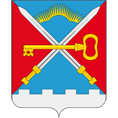 СОВЕТ ДЕПУТАТОВ
СЕЛЬСКОГО ПОСЕЛЕНИЯ АЛАКУРТТИ
КАНДАЛАКШСКОГО РАЙОНА
МУРМАНСКОЙ ОБЛАСТИЧЕТВЕРТОГО СОЗЫВАРЕШЕНИЕот «00» _______ 2021 года                                                                                                № 000О внесении изменений в Правила землепользования и застройки сельского поселения Алакуртти Кандалакшского района Мурманской области, утвержденные решением Совета депутатов сельского поселения Алакуртти Кандалакшского района второго созыва от 27.09.2013 № 225В соответствии с Градостроительным кодексом Российской Федерации от 29.12.2004 № 190-ФЗ, Федеральным законом от 06.10.2003 № 131-ФЗ «Об общих принципах организации местного самоуправления в Российской Федерации», Уставом муниципального образования сельское поселение Алакуртти Кандалакшского района Мурманской области, на основании открытого голосованияСовет депутатов сельского поселения АлакурттиКандалакшского районаРЕШИЛ:1. Внести в Правила землепользования и застройки сельского поселения Алакуртти Кандалакшского района Мурманской области, утвержденные решением Совета депутатов сельского поселения Алакуртти Кандалакшского района второго созыва от 27.09.2013 №225, следующие изменения:  1.1. В  части в  части увеличения границ территориальной зоны П-3 за счет уменьшения территориальной зоны Ц-1, согласно прилагаемой схеме.2. Опубликовать настоящее решение в информационном бюллетене «Алакуртти - наша земля» и на официальном сайте администрации сельское поселение Алакуртти Кандалакшского района.Глава муниципального образования сельское поселение Алакуртти Кандалакшского района                                 А.П. СамаринПРИЛОЖЕНИЕк решению Совета депутатовмуниципального образования сельское поселение Алакурттиот __._____.2021 года № ____До внесения изменений в Правила землепользования и застройки с.п. Алакуртти Кандалакшского района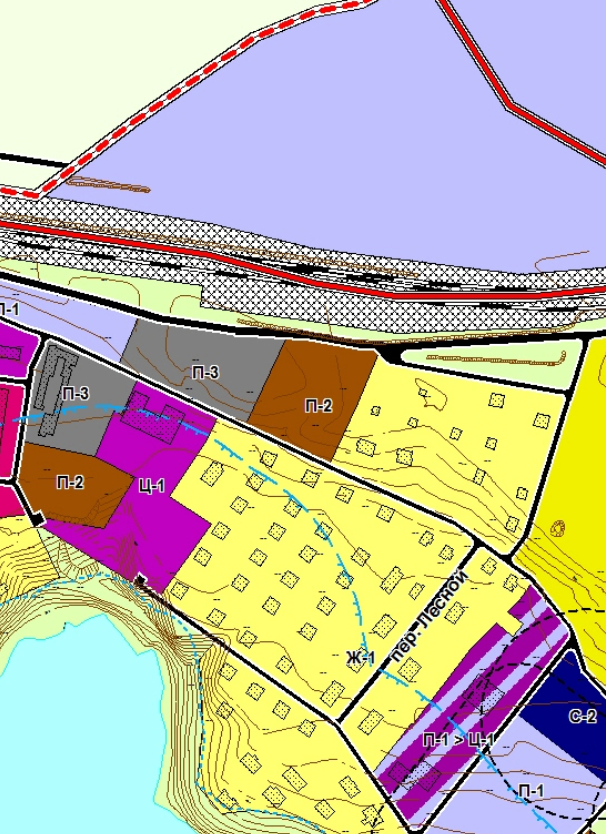 Ц-1 – зона общественно-деловой застройкиПосле внесения изменений в Правила землепользования и застройки с.п. Алакуртти Кандалакшского района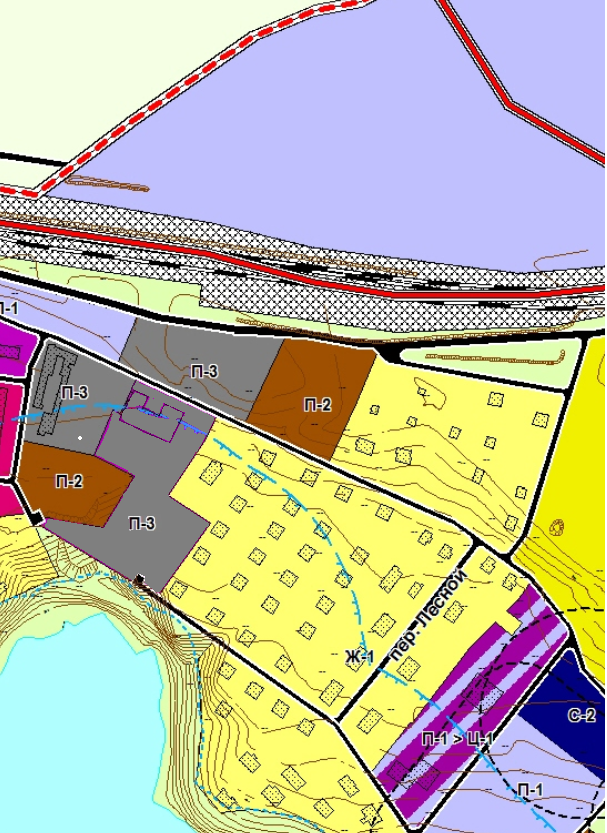 П-3 – зона размещения объектов транспортной инфраструктуры